University College School was founded in 1830 to promote principles of liberal scholarship. That remains our first and overriding aim. Intellectual curiosity, breadth of study and independence of mind combine to achieve academic excellence; they are not subordinate to it.Initially located in Gower Street, as part of University College London, the School was revolutionary in its approach to education, having as a fundamental principle that religion, in any form, should neither be an entry requirement nor a taught subject, believing rather that faith is a matter for the family and the individual - a tradition that continues today. The UCS Foundation, now independent of the University, comprises three schools: the Senior School (850 pupils: 11-18), the Junior Branch (250 pupils: 7-11) and the Pre-Prep (130 pupils: 3-7).All three schools are set in attractive locations. In 1891 the Junior Branch was established at Holly Hill, Hampstead, followed in 1907 by the School’s separation from UCL, and the acquisition of the Senior School’s current purpose-built accommodation in Frognal, opened by King Edward VII. The pre-preparatory branch is based nearby. All three schools have full use of the extensive playing fields (including a large all-weather pitch and two pavilions) in West Hampstead. UCS remains true to the liberal traditions of its founders and continues to work hard to foster independence of mind among its pupils and to value their individuality. Academic results are excellent. Music and drama are very strong at UCS and the school offers an outstanding range of co-curricular activities and enrichment opportunities. The Organisation of UCSWhilst the Headmaster of UCS is in overall control of all three schools in the Foundation, day-to-day management and planning at the Junior Branch is in the hands of the JB’s own Headmaster and his deputies. Similarly, The Pre-Prep has its own Head who reports to the Headmaster of the JB.Sixty pupils each year transfer from the JB to the Senior School and are joined by sixty pupils from outside feeder schools who win places through competitive examination. In Years 7 and 8 (Entry and Shell), these children are supervised by a team of pastoral Year Wardens, Form Tutors and Head of Lower School. In Year 9 (Lower Remove), pupils join the Middle School and are allocated to the six Demes (or houses) which form the basis of the pastoral structure of the school until pupils leave at the end of the Sixth Form. Each Deme is managed by a Deme Warden and a team of Form Tutors and the Head of Middle School or Head of Sixth Form. Admission at all entry points is heavily oversubscribed. Whilst UCS operates within a highly competitive market-place, our reputation as a happy, well-balanced environment that respects the individuality of each pupil allows us to retain the advantages of a highly selective school. We are particularly proud of our reputation for pastoral care and for co-curricular activities, as well as our high academic standards.The Senior School CurriculumIn Years 7 and 8, pupils follow a full core curriculum with time devoted to Drama, Art, Design & Technology, PSHE, PE and sport as well as to the more traditional academic curriculum. Pupils study General Science in Year 7, and the three separate sciences from Year 8 onwards. There is no setting or streaming. This approach continues into Year 9, where the other language options are added to the curriculum. Mathematics is set by ability in Years 9, 10 and 11. All pupils currently study ten subjects to GCSE (IGCSE in the case of a number of subjects), including English Language, English Literature, Mathematics, at least one science subject and at least one modern language. All pupils begin Year 12 studying four subjects. A number of pupils will drop to three subjects before the end of Year 13. Many also choose to take an Extended Project Qualification. Sports and Co-Curricular Activities at the Senior SchoolThe school offers outstanding facilities and opportunities exist for a number of different sports and activities, including  Rugby, Netball, Football, Hockey, Cricket, Tennis, Athletics, Badminton, Cross-Country, Basketball, Swimming, Fives, Table Tennis, Fencing, Aerobics, Dance, Yoga, Cycling, Spinning, Bouldering, Karate, Rowing and Squash. All pupils are required to play games as part of their normal curriculum and a large number represent the school.There is a wide range of co-curricular activities and school societies. Music is particularly strong, with multiple choirs, Orchestra, Wind Band, Chamber Choir, Chamber Orchestra, Concert Band, jazz and rock groups, as well as many smaller ensembles. The school has a fully equipped theatre that is heavily used for our own productions as well as by visiting professional actors and musicians. A large number of plays and musicals are staged each year, with opportunities for pupils to direct as well as to act and provide technical support, and an annual production is performed at the Edinburgh Fringe Festival. Over 60 clubs and societies meet on a weekly basis, often run by pupils. Feminist Society, Queer Society, Cultural Awareness Society and Green Impact Society, the environmental action group, are all currently popular. Debating and Model United Nations, Young Enterprise, Chess and Robotics regularly send teams to competitions with great success. Pupil journalism thrives at UCS, with pupils editing and producing the school magazine, The Tortoise, as well as Bocca, a Classics and Art History journal, Interlingua, the modern languages journal, and others. School trips are arranged on a regular basis. UCS has partnerships with Westminster Academy, UCL Academy, Michaela Community School and the London Academy of Excellence Stratford, as well as a number of primary schools. Pupils currently raise roughly £30,000 per year for a range of charities that they select themselves as part of a Community Action initiative. Academic Enrichment Weeks, Women in Sport Week and the non-curricular Activities Week annually broaden and embellish the UCS educational experience.The Economics DepartmentThe Economics Department is led by the Head of Department and includes five teachers. It is a highly sought-after subject among Sixth Form pupils, with around 90 in Year 12 and 70 in Year 13.We follow the Edexcel Economics A specification and secure consistently strong results. In summer 2023, our pupils achieved an impressive 92% A*-A grades. The department also has a proud history of preparing pupils for successful university applications in Economics and related fields.The department regularly reviews its schemes of work to enhance its offerings and provide a challenging and stimulating curriculum for pupils. A dedicated staff member leads each theme, assigning homework and uploading relevant resources.The department has a vibrant extra-curricular life, offering popular and successful programs such as the Economics Society and Economics Reading Group. It is renowned for its exceptional academic enrichment program and encourages pupils to participate in external competitions, which are supervised by the department. The successful candidate will be expected to actively contribute to the development and delivery of these important aspects of the department's offerings. The Present VacancyThe current vacancy is a permanent full-time post (although part time, .8, would be considered). It offers an exciting opportunity for an enthusiastic Economist to develop, or perhaps to begin, their career in a congenial, lively, and innovative setting as part of a highly successful department. They will be a strong graduate, with a deep passion for Economics, and the ability to convey this effectively to A level pupils. We therefore expect to appoint a teacher who combines a strong intellectual interest in Economics with an imaginative and flexible approach to classroom teaching, wise and sensitive in their planning of lessons, rigorous and friendly in their delivery. The successful candidate will be personally committed to developing a genuine and lasting enthusiasm for Economics among pupils, as well as in preparing them for exam success. Offering, as it does, the chance to work within a vibrant department in a high-achieving and distinctive school, this post should be equally attractive to a serving teacher seeking wider experience or to an ECT hoping for the best professional start to their career (UCS offers full statutory induction). We welcome applications from teachers in the maintained sector and the independent sector. We also warmly welcome applications from good Economics graduates not currently working in education and who are considering a career change.A willingness to contribute to the co-curricular life of the school will be an additional and important recommendation. We expect all of our teachers to be Form Tutors.Child ProtectionUniversity College School is fully committed to safeguarding and promoting the welfare of children. The successful applicant will be required to undertake an Enhanced check for Regulated Activity from the Disclosure and Barring Service (DBS) before a formal offer of employment is made. This is a requirement as the position is within a school working with children aged under 18. UCS will also undertake its own recruitment checks through contact with previous employers, referees, and others, to confirm applicants' identities and their professional records.Salary and BenefitsUCS has its own competitive salary scale. The payment for this post will be dependent upon qualifications and experience, but will be above the national scale.While the school does not offer accommodation, schemes are in place to assist members of staff with loans for house purchase.  The school is similarly prepared to offer loans to help with daily travel expenses. In all cases, eligibility for financial assistance is carefully and independently scrutinised and every effort is made to assess the needs of individual applicants.  If admitted to the school, the children of UCS staff may be educated at reduced fees.All members of staff are entitled to membership of UCS Active (the private Health & Fitness Club based in the Sir Roger Bannister Sports Centre) at a heavily reduced rate. Arrangements for the AppointmentIn addition to completing the UCS application form, applicants should provide a full Curriculum Vitae and a supporting letter as soon as possible. The closing date for applications is Thursday 25 April 2024, 12 pm. However, please note that we reserve the right to interview and appoint at any stage during this process; early applications are therefore very welcome. Teacher of EconomicsUCS Senior SchoolFull Time, permanentRequired for September 2024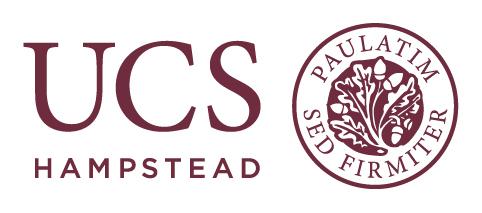 